Муниципальное казенное общеобразовательное учреждение«Киреевский центр образования №2»Киреевского района Тульской области
Конспект урока по русскому языкув 4  классе

«Морфологический разбор имени существительного»подготовила Митрохина Ольга Вячеславовнаучитель начальных классов
г. Киреевск
 2023Тема: Морфологический разбор имени существительного.Цель: систематизирование знаний обучающихся о грамматических и морфологических признаках имени существительного через организацию совместной деятельности.Задачи:Обучающая:повторение признаков имени существительного.Развивающая:развитие устной и объяснительной речи, расширение и обогащение словарного запаса, умение размышлять и формулировать свои мысли, высказывать вслух, воспринимать речьВоспитательная:воспитание уважения к чужому мнению, умение работать в группе (паре), проводить рефлексию своей деятельностиФормируемые УУД:Личностныеумение осознавать и определять свои эмоции, осознавать необходимость сотрудничества с учителем, готовности к взаимодействию, взаимопониманиюПознавательныеизвлечение информации, представленную в виде текста, схемы, таблицы;осуществление анализа, построение рассужденийРегулятивныеформулирование темы и цели урока;работа по плану.Коммуникативныеоформление своих мыслей в устной и письменной форме с учетом речевой ситуации;высказывание и обоснование своей точки зрения;умение слушать и слышать других;умение договариваться, приходить к общему решению, задавать вопросыХОД ЗАНЯТИЯI. Организация занятияВсе начинается со школьного звонка –
Дорога к звездам, тайны океана.
Все это будет поздно или рано, 
Все это будет впереди, ребята, а пока...II. Сообщение темы и целей занятия– В наше детективное агентство вчера поступило срочное сообщение. (Одному из детей выдаётся конверт,  сообщение: «ПОТЕРЯЛАСЬ ЧАСТЬ РЕЧИ»)
– Детектив, Тулякова, прочитайте нам это сообщение.
– Что будем делать? (Собирать информацию).
– Какую задачу мы поставим перед собой? (Узнать, что это за часть речи и повторить всё, что мы о ней знаем).На доске вывешивается карточка:Как называется?На какие вопросы отвечает?Что обозначает?III. Актуализация познавательной деятельности учащихся1. Словарная работа– Итак, уважаемые детективы, откройте свои ежедневники и отметьте какой сегодня день. (Запись числа и классной работы).– Для составления фоторобота, нам необходимо начать собирать информацию об интересующей нас части речи. Первое задание - по описанию предмета записать его название в своем ежедневнике.животное, верный друг человека (собака);самая болтливая птица (сорока);шестой день недели (суббота);обувь для дождливой погоды (сапоги);первый месяц осени (сентябрь);сосуд для питья воды (стакан);главный город государства (столица);один из самых известных и прославленных певцов среди птиц (соловей);воин, военный человек (солдат);результат сложения (сумма);одна из четырех сторон света, противоположная югу (север);На листочках там и тут      Фиолетовый салют.     Это в теплый майский день     Распускается …(сирень);Имя отца Александра Пушкина (Сергей);самое красивое озеро России (Селигер)– Сверим точность записей друг у друга.  (Обмен тетрадями  – взаимопроверка).
– Оцените свою работу, нарисовав самйлик  на полях.
– На какие вопросы отвечают все эти слова? (Кто? или Что?)
– Что обозначают? (Предметы)– На какие 2 группы можем разделить данные слова? (одушевленные и неодушевленные)– Еще на какие группы разделить можно? (собственные и нарицательные)
– Собранная нами информация позволяет сделать первый вывод. Какой? (Все эти слова являются именами существительными, отвечают на вопросы кто?или что?, обозначают предмет, могут быть собственными и нарицательными,одушевленными и неодушевленными).2. Разбор предложения– Детективы, на карточках деформированное предложение. Составьте, запишитеи разберите его по членам. 1группа  – про сирень, 2 группа  – про собаку, 3 группа – про соловья.за, сирень, саду, густо, в,окном, цвела.от, скулила, громко, тоски, собака. лесу, в, соловья, слышалось,весеннем, пение.(За окномв саду густо цвела сирень.Собака громко скулилаот тоски. В весеннемлесуслышалосьпениесоловья.)– Детектив из каждой группы отчитывается о выполненном задании.
– Оцените свою работу. (Дети рисуют смайлики)
Физкультминутка «Одушевленное – неодушевленное» (одуш. сущ. – присесть, неодуш. – встать)	Корова, крыльцо, кольцо, волк, тетрадь, заяц, мышь, весло, ласточка.IV. Работа по теме урока1. Работа в группах– Продолжим наше расследование. На доске перед вами слова.СЛАЙД 82. Работа с разноуровневыми заданиями (самостоятельная, не по группам)– Уважаемые детективы, наступил момент выполнить работу, которая требует ваших профессиональных качеств: внимание, память, логическое мышление.
– На партах у вас лежат карточки с заданиями:Розовая карточка: выписать из предложений имена существительные, выделить окончания, определить род, число, склонение, падеж.Я сплела подруг... венок из одуванчиков. Мне нравится отдыхать на мор....  (подруге – ж. р., ед. ч., 1 скл., Д. п.; венок – м.р., ед. ч., 2 скл., В. п.; из одуванчиков – м. р., мн. ч., 2 скл., Р. п.; на море – ср.р., ед. ч., 2 скл., П. п.)Зеленая карточка: списать существительные, определить тип склонения.Листок, от ветки, бурей,  до моря, мышь, корабль.– Поднимите руку, кто выполнял розовую карточку. Проверим это задание. Все детективы независимо от выполнения ими разных заданий участвуют в проверке красной карточки. (Один учащийся зачитывает выполненное задание.Проводится проверка по остальным карточкам.)
– Оцените свою работу. (Смайлки на полях)
Минутка юмора- Что вызвало у вас улыбку? - Как называют такие имена существительны? (несклоняемые)- В чем их особенность? (не изменяются по падежам)3. Коллективная работа– Как детективы вы хорошо сработали в группах  и самостоятельно, а теперь выполним работу, в которой примут участие все детективы.
– Какое слово часто звучит на сегодняшнем занятии? (Детектив)  
– Запишем предложение с этим словом в свои ежедневники и сделаем морфологический разбор (разбор имени сущ., как части речи) при помощи наших карточек-алгоритмов. Детектив расследовал трудное дело.– Какой вывод, можно сделать, выполнив это задание? (Имя существительное имеет постоянные и непостоянные признаки.)VI. Физкультминутка для глаз– Работа детектива связана с большим напряжением для глаз. Сейчас дадим нашим глазам отдохнуть. (Зарядка для глаз)4. Тестирование– Подведём итог нашего детективного расследования. Перед вами тест. Прочитайте и выберите правильный ответ.
– Работу закончили и отложили тесты на край. Их я проверю сама.Тест 1. Имя существительное – это …а) часть слова;                     б) часть речи;                    в) словосочетание.2. Имя существительное отвечает на вопросыа)  кто? или что? и обозначает действие предмета;б) какой? какое? какая? и обозначает предмет;
в) кто? или что? и обозначает предмет.3. Склонение – это:а) изменение имён существительных по числам;
б) изменение имён существительных по падежам;
в) изменение имён существительных по родам.4. Выбери падежные вопросы и распредели их по падежам.V. Итог урока– Сегодняшнее наше расследование подходит к концу. Давайте сделаем по нашему фотороботу обобщение. VI. Самооценка– Уважаемые детективы, я вас попрошу оценить свою работу на уроке. VII. Домашнее задание– Но наше расследование не окончено. Используемая литература:1. https://detskiemelodii.ru/vsjo-nachinaetsya-so-shkolnogo-zvonka/2. https://domashniecvety.ru/wp-content/uploads/8/1/b/81b2f1c786f78948bbb7cc061d40bb97.jpg3. https://images.animalpicturesociety.com/images/00/2_shar_pei_puppies.jpg4. https://sun9-37.userapi.com/impg/BJ9rECNyotilZ-O7eVTsYT_KtHhDR7kZRy5HsQ/WdqP0LaoAr0.jpg?size=454x604&quality=96&sign=086a04353009271ad0d4da52f4967610&type=album5. https://zvukipro.com/27-zvuki-peniya-solovya.html6. https://stihi.ru/2021/03/15/32357. https://my.biznet.ru/uploads/m/16/oliver-dream-750609.jpg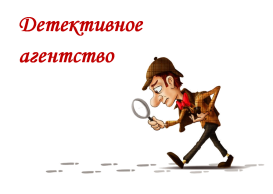 –  Я предлагаю вам превратиться в детективов. А наша классная комната будет называться «Детективное агентство». (Карточка на доске: «Детективное агентство»)
Детектив – частный сыщик, ведущий расследование какого-либо дела– Кто такой детектив? (Выслушиваются ответы детей, прикрепляется на доску  карточка:Детектив – частный сыщик, ведущий расследование какого-либо дела.)– Какими качествами должен обладать хороший детектив? (Иметь зоркий глаз; уметь слушать и слышать; быть внимательным, уметь собирать информацию.)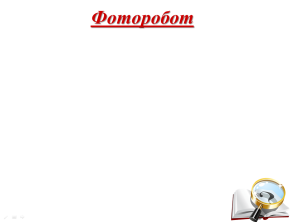 –  Но, чтобы определить часть речи, нам нужно составить фоторобот.  СЛАЙД  2 фоторобот.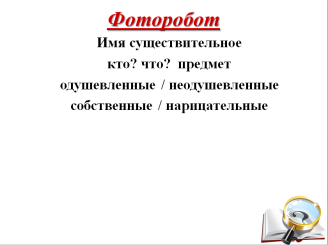 СЛАЙД 2  подфотороботом появляется: Имя существительное
 Предмет кто? что? Одушевленное/ неодушевленное Собственное/ нарицательное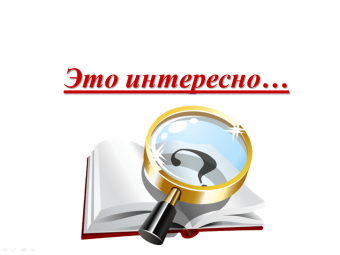 – Давайте заглянем в рубрику «Это интересно». СЛАЙД 3
– Детективы, тайные агенты Лазукина, Лобанова и Федулова нашли интересные факты о некоторых из записанных вами слов. 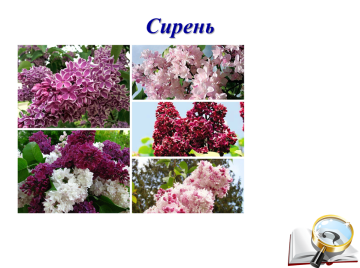 СЛАЙД 4 Сирень выращивают всего около 500 лет, но за это время успели культивировать целых 2300 сортов разной формы, окраски и аромата. Посоперничать могут, разве что, розы. Добыча сиреневого масла – занятие трудоемкое. Именно поэтому эфирное масло сирени стоит дороже золота – цена за 1 килограмм может достигать 100 тысяч долларов.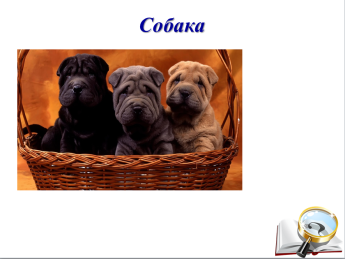 СЛАЙД 5 Собака.  У собак развитие 2-х — 3-х летних детей. Они могут считать до пяти, воспринимать 250 различных слов и жестов. Собаки способны даже на решение простейших задач.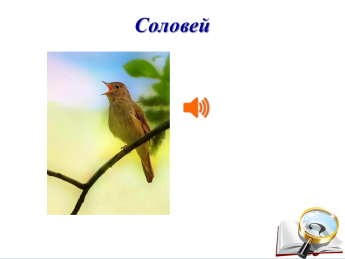 СЛАЙД 6 Соловей. Большую часть года соловьи проводят в Африке, куда улетают осенью. Однако насладиться их пением местным жителям не удается — соловьи поют во время брачного периода, который проходит на родине.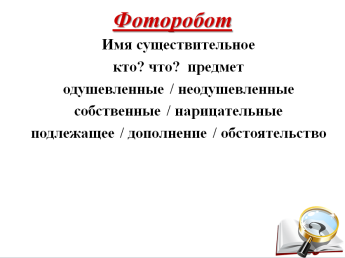 – Так какими членами предложения может быть имя существительное? (Подлежащим, дополнением, обстоятельством.СЛАЙД 7 Добавляется к фотороботу информация: подлежащее, дополнение, обстоятельство.)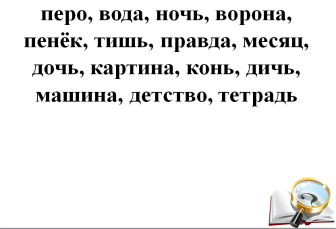 1 группа детективов выписывает существительные 1 склонения;2 группа детективов – существительные 2 склонения;3 группа детективов – существительные 3 склонения.– Давайте вспомним, как определить тип склонения? Приступайте к выполнению задания.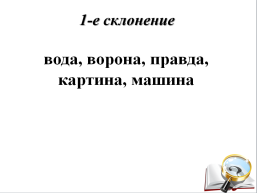 – Все группы детективов готовы. Сверим полученные результаты (по одному от группы зачитывают слова) СЛАЙДЫ 9 - 11
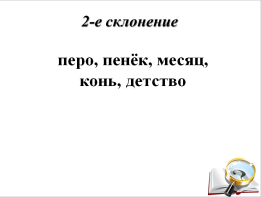 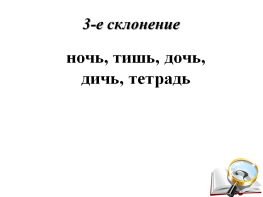 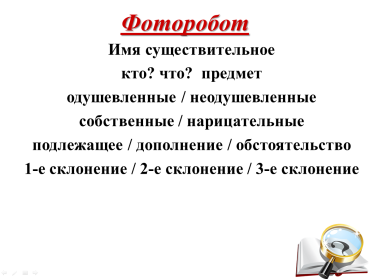 – Делаем вывод следующего расследования, каких типов бывают склонения?
(Добавляется информация к фотороботу: 1– склонение, 2 – склонение, 3 – склонение.)
– Оцените свою работу. (Смайлики на полях)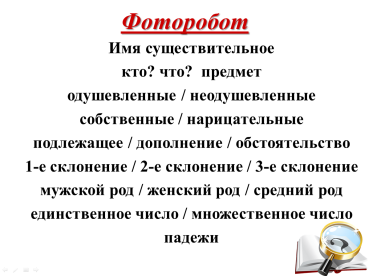 – Итак, какой сделаем следующий вывод из проделанной работы?   СЛАЙД 12Имена существительные изменяются по числам, падежам. (Добавляется информация  к фотороботу: число, падеж.)Имена существительные бывают трёх родов. (Добавляется информация к фотороботу: м.р., ж.р., с.р.)Как-то рано поутруС другом сели мы в метру.И поехали в метреФильм смотреть о кенгуре.Вот сидим мы с ним в кинеБез пальта и без кашне,А вернее, я и ты без кашне и без пальты.Любит кина детвора,Если в кинахкенгура.Ходит-бродит по шоссу,Носит в сумках шимпанзу.Кенгуру в кафу зашёл,Занял там свободный столИ сидит за доминойС шимпанзой и какадой.Вдруг огромный обезьянСтал играть на фортепьян.Тут и взрослый, сняв пенсю,Хохотал на всю киню.Интересное кино!Жаль, что кончилось оно!В гардероб пора бежать-Будут польта выдавать.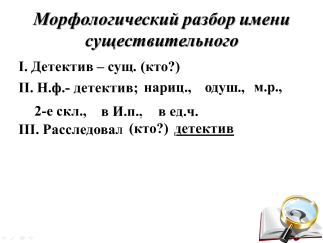 СЛАЙД 13I. Детектив – сущ. (кто?)II. Н.ф.- детектив; нариц., одуш., м.р., 2-е скл., в И.п., в ед. ч.III. Расследовал (кто?)детектив.Именительный
Родительный
Дательный
кем? чем?
кто? что?
кого? чего?
Винительный Творительный Предложныйо ком? о чём?
кого? что?
кому? чему?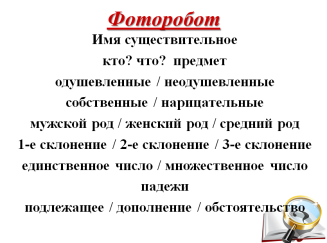 Доска: фоторобот.СЛАЙД 14Имя существительное – это часть речи, которая отвечает на вопросы кто? или что?  обозначает предмет (живые существа, явления природы, события: война, процесс, действия: стрельба, бег.)Имя существительное может быть собственным и нарицательным, одушевленным и неодушевленным.Имя существительное изменяется по числам и падежам.Имя существительное бывает трёх родов: м.р.,  ж.р., с.р.Имя существительное имеет три типа склонения: 1 склонение, 2 склонение, 3 склонение.В предложении имя существительное может быть подлежащим, дополнением или обстоятельством.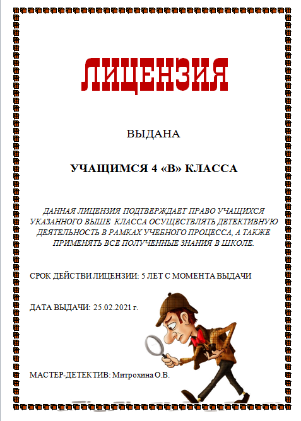 – Молодцы, вы сегодня хорошо справились со своей задачей. Благодарю всех детективов за работу. Вручаю вам лицензию, которая ПОДТВЕРЖДАЕТ ваше ПРАВО ОСУЩЕСТВЛЯТЬ ДЕТЕКТИВНУЮ ДЕЯТЕЛЬНОСТЬ В РАМКАХ УЧЕБНОГО ПРОЦЕССА, А ТАКЖЕ ПРИМЕНЯТЬ ВСЕ ПОЛУЧЕННЫЕ ЗНАНИЯ В ШКОЛЕ.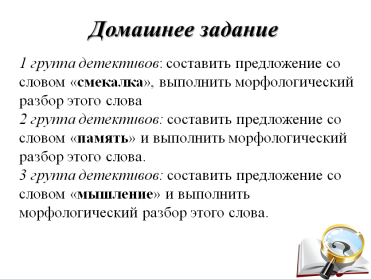 Получите следующие задания.СЛАЙД 151 группа детективов получает задание: составить предложение со словом «смекалка», так как они сегодня показали очень хорошие знания в детективном расследовании выполнить морфологический разбор этого слова2 группа детективов составляет предложение с существительным «память», чтобы помнить, что хороший детектив должен постоянно тренировать свою память и выполняет морфологический разбор этого слова.3 группа детективов составляет предложение со словом «мышление», для развития своего логического мышления и выполняет морфологический разбор этого слова.